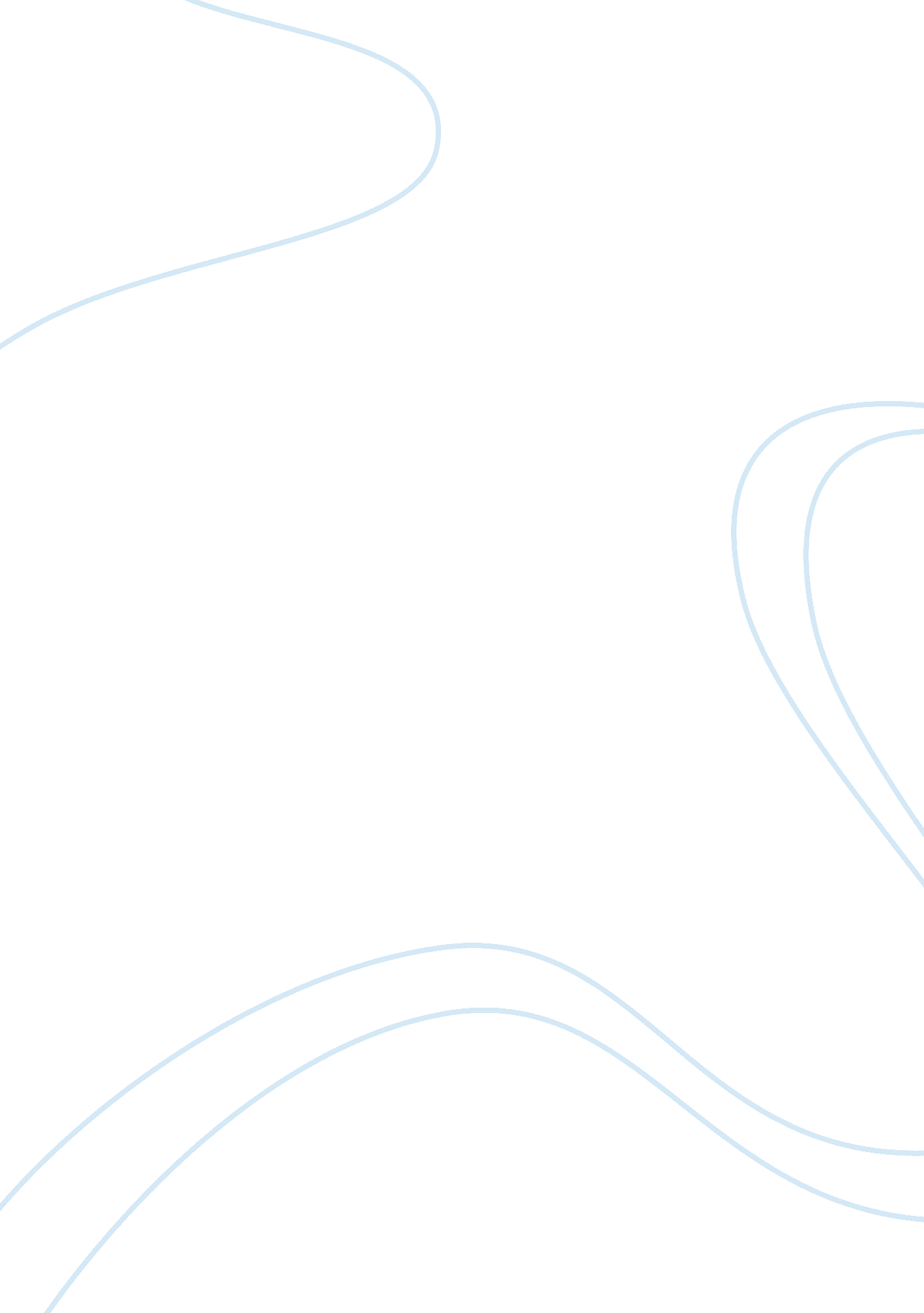 Flagler college has issued the following news release essays exampleProfession, Student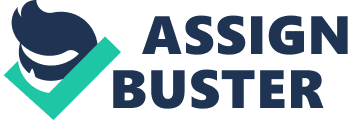 The title of the article is, “ Flagler College has issued the following news release.” It is written by the academic advisory commits of the Flagler institution. While searching for the article, I searched the word “ Art”. The article was published in the LexisNexis Academic database. There are no details on the publication date and the work is not published in any periodical. 
The article describes the requirements for a degree programme in Art history from Flagler. It explains what skills and knowledge it offers to its students for the period the student study in the institution. In addition, the article describes the entry levels, number of units required and number of hours for one to qualify. It also emphasizes on the need for one to learn foreign languages. On top of that, it explains the employment opportunities for its graduates. The article outlines museums, education, and art organizations as the key employers of Art History graduates. It also explains the great demand for higher education as evidenced by high enrollment in graduate schools as an attractive opportunity. 
This article is very important since it contain critical information for any student wishing to study Art history. I choose the article for various reasons. First, it gives in specific terms what one requires to study and qualify in Art History. In addition, it describes the possible job placement areas that are missing in some other degree entry information. It is the employment advice and further education opportunities that interested me most. The knowledge that I can seek a job in a museum encourages me since it has been my passion since childhood. It also states the skill one shall get from the study and, therefore, it helps the student to know what to anticipate as the outcomes at the end of the studies. 